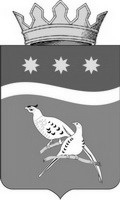 АДМИНИСТРАЦИЯ БЛАГОВЕЩЕНСКОГО РАЙОНААМУРСКОЙ ОБЛАСТИП о с т а н о в л е н и е 12.03.2020				                                                                        № 233              г. БлаговещенскО внесении изменений впостановление администрации Благовещенского района от 18.02.2020 №158 В связи с техническими ошибками, допущенными при издании плана проведения плановых проверок физических лиц на 2020 год, руководствуясь статьей 72 Земельного кодекса Российской Федерации, статьей 14 Федерального закона от 06.10.2003 №131-ФЗ «Об общих принципах организации местного самоуправления в Российской Федерации», Законом Амурской области от 29.12.2014 №479-ОЗ «О порядке осуществления муниципального земельного контроля на территории Амурской области», администрация Благовещенского районап о с т а н о в л я е т:1. Внести в постановление администрации Благовещенского района от 18.02.2020 №158 «Об утверждении плана проведения плановых проверок физических лиц на 2020 год» следующие изменения:План проведения плановых проверок физических лиц на 2020 год изложить в новой редакции, согласно приложению.2. Опубликовать план проведения плановых проверок физических лиц на 2020 год в газете «Амурская земля и люди» и разместить на официальном сайте администрации Благовещенского района.3. Контроль за исполнением настоящего постановления оставляю за собой.Глава Благовещенского района			                                            Е.А.Седых